Common Core StandardsThe following information was copied from http://www.corestandards.org/.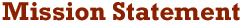 The Common Core State Standards provide a consistent, clear understanding of what students are expected to learn, so teachers and parents know what they need to do to help them. The standards are designed to be robust and relevant to the real world, reflecting the knowledge and skills that our young people need for success in college and careers. With American students fully prepared for the future, our communities will be best positioned to compete successfully in the global economy.States that have formally adopted the Common Core State StandardsAlabamaArkansasArizonaCaliforniaColoradoConnecticutDelawareDistrict of ColumbiaFloridaGeorgiaHawaiiIdahoIllinoisIndianaIowaKansasKentuckyLouisianaMaineMarylandMassachusettsMichiganMississippiMissouriNew HampshireNew JerseyNew MexicoNorth CarolinaNorth DakotaNew YorkNevadaOhioOklahomaOregonPennsylvaniaRhode IslandSouth CarolinaSouth DakotaTennesseeU.S. Virgin IslandsUtahVermontWashingtonWest VirginiaWisconsinWyomingiPad Applications are listed by Grade LevelStandards for English Language Arts & Literacy in History/Social Studies, Science, Technical Subjects Grades 3-5Reading Standards for Literature3rd:  Free BooksBen Stein’s It’s Trivia Lite,Descrambler Simple Word Game4th: Free BooksBen Stein’s It’s Trivia LiteDescrambler Simple Word Game5th:Free BooksBen Stein’s It’s Trivia LiteDescrambler Simple Word GameReading Standards for Informational Text3rd:Free BooksCrossword BlitzThe Reading GameProfessor Garfield Fact or Opinion4th:Free BooksCrossword BlitzThe Reading GameProfessor Garfield Fact or Opinion5th: Q box liteHistory-Maps of the WorldThis Day in History ABC News for iPads The Reading Game Professor Garfield Fact or Opinion Middle School Advanced Vocabulary Middle School Vocabulary Prep Crossword Blitz Free Books Google EarthReading Standards for Foundational Skills3rd:Ben Stein’s Trivia LiteAre You Smarter Than An American?ChicktionaryCrossword BlitzWord Search Puzzle ManiaDoodle HangmanHangman DeluxeVocabulary CentralDaily Vocabulary Word of the DayDescrambler Simple Word GameIdioms4th:Ben Stein’s Trivia LiteAre You Smarter Than An American?ChicktionaryCrossword BlitzWord Search Puzzle ManiaDoodle HangmanHangman DeluxeVocabulary CentralDaily Vocabulary Word of the DayDescrambler Simple Word GameIdioms5th:Ben Stein’s Trivia LiteAre You Smarter Than An American?ChicktionaryCrossword BlitzWord Search Puzzle ManiaDoodle HangmanHangman DeluxeVocabulary CentralDaily Vocabulary Word of the DayDescrambler Simple Word GameIdiomsMiddle School Vocabulary PrepWriting Standards3rd:ChicktionaryDescrambler-Simple Word GameScrabbleSpell it RightWriting Tip-Rich Lowenburg4th:ChicktionaryDescrambler-Simple Word GameScrabbleSpell it RightWriting Tip-Rich Lowenburg5th:ChicktionaryDescrambler-Simple Word GameScrabbleSpell it RightWriting Tip-Rich LowenburgSpeaking and Listening Standards3rd:Grammar Jammers99 Words-A Tandem StoryTalking Tom4th:Grammar Jammers99 Words-A Tandem StoryTalking Tom5th:Grammar Jammers99 Words-A Tandem StoryTalking TomLanguage Standards3rd:Free Deluxe HangmanGrammar Jammers4th:Free Deluxe HangmanGrammar Jammers5th:Free Deluxe HangmanGrammar JammersQ-Box LiteAre You Smarter than a High School DropoutSAT Vocabulary ChallengeStandards for MathematicsThird GradeOperations and Algebraic Thinking• Represent and solve problems involvingmultiplication and division.• Understand properties of multiplication andthe relationship between multiplication anddivision.• Multiply and divide within 100.• Solve problems involving the four operations,and identify and explain patterns in arithmetic.Number and Operations in Base Ten• Use place value understanding and propertiesof operations to perform multi-digit arithmetic.Number and Operations—Fractions• Develop understanding of fractions as numbers.Measurement and Data• Solve problems involving measurement andestimation of intervals of time, liquid volumes,and masses of objects.• Represent and interpret data.• Geometric measurement: understand conceptsof area and relate area to multiplication and toaddition.• Geometric measurement: recognize perimeteras an attribute of plane figures and distinguishbetween linear and area measures.Geometry• Reason with shapes and their attributes.Ipad app’s:  Glow Burst Puzzles			Tangram XL			FlashcardsFactor Race                                      Angry Birds			Fraction BasicsDrill-san				Math Snacks			LEGO InstructGeared				Math Ninja			Math AdventuresUnblock Me                                     Bubble Popper			Number Find LiteRush hourSudoku			Mathmagic LEMultiply Free Mathemagics
Fourth GradeOperations and Algebraic Thinking• Use the four operations with whole numbers tosolve problems.• Gain familiarity with factors and multiples.• Generate and analyze patterns.Number and Operations in Base Ten• Generalize place value understanding for multidigitwhole numbers.• Use place value understanding and properties ofoperations to perform multi-digit arithmetic.Number and Operations—Fractions• Extend understanding of fraction equivalenceand ordering.• Build fractions from unit fractions by applyingand extending previous understandings ofoperations on whole numbers.• Understand decimal notation for fractions, andcompare decimal fractions.Measurement and Data• Solve problems involving measurement andconversion of measurements from a larger unit toa smaller unit.• Represent and interpret data.• Geometric measurement: understand concepts ofangle and measure angles.Geometry• Draw and identify lines and angles, and classifyshapes by properties of their lines and angles.Ipad app’s:Mancala FS			Pinball Ride			Slider LiteSAT Math			NY Rollercoaster		D Rollercoaster RushMathemagics

Era of Dino
Fifth GradeOperations and Algebraic Thinking• Write and interpret numerical expressions.• Analyze patterns and relationships.Number and Operations in Base Ten• Understand the place value system.• Perform operations with multi-digit wholenumbers and with decimals to hundredths.Number and Operations—Fractions• Use equivalent fractions as a strategy to addand subtract fractions.• Apply and extend previous understandingsof multiplication and division to multiply anddivide fractions.Measurement and Data• Convert like measurement units within a givenmeasurement system.• Represent and interpret data.• Geometric measurement: understand conceptsof volume and relate volume to multiplicationand to addition.Geometry• Graph points on the coordinate plane to solvereal-world and mathematical problems.• Classify two-dimensional figures into categoriesbased on their properties.Ipad app’s:  Busy Harbor                                              Mahjong DeluxeCut The Rope                                            Lobster DiverCan Knockdown                                        Pearl DiverGeometry Test Glow Puzzle                     Find the DifferencesPaper Toss HD